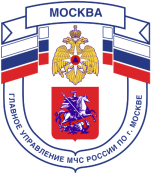 Главное управление МЧС России по г. Москве Управление по Новомосковскому и Троицкому АО2 региональный отдел надзорной деятельности и профилактической работы142191, г. Москва, г.о. Троицк, ул. пл. Верещагина д. 1 телефон: 8(495)840-99-70,E-mail: nitao2@gpn.moscow_____________________________________________________________________________Правила пожарной безопасности на дачном участкеНапоминаем владельцам дач и садоводческих участков о правилах пожарной безопасности:своевременно очищайте свой участок и прилегающую к нему территорию от сухой травы и горючего мусора; для этого оборудуйте специальное место, удаленное от зданий и построек. Не допускайте разведения открытого огня на участке и соблюдайте осторожность при курении;обеспечьте свободный проезд пожарной техники к строениям на дачном участке;при отдыхе на природе разводите костры только на специально оборудованных для этих целей площадках;по окончанию мероприятий тщательно залейте костер водой, не оставляя при этом тлеющих углей, при отсутствии воды засыпьте костер песком (землей);оборудуйте свои дачные домики первичными средствами пожаротушения.Если пожар не удалось предотвратить:Немедленно позвоните в пожарную охрану! Вызов должен содержать четкую информацию о месте пожара, его причине и вероятной угрозе для людей. Назовите свое имя, номер телефона для получения дальнейших уточнений.Необходимо быстро реагировать на пожар, используя все доступные способы для тушения огня (песок, вода, покрывала, одежда, огнетушители и т.д.)Закройте двери и окна, так как потоки воздуха питают огонь.Отключите газ, электричество.Телефон пожарной охраны – 101, 112Единый телефон доверия ГУ МЧС России по г. Москве: +7(495) 637-22-22mchs.qov.ru – официальный интернет сайт МЧС России